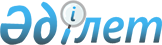 А.Қ. Құзытбаева туралыҚазақстан Республикасы Үкіметінің қаулысы 1999 жылғы 2 қыркүйек N 1297     Қазақстан Республикасының Үкіметі қаулы етеді:     А.Қ. Құзытбаева Қазақстан Республикасының Әділет вице-министрі болып тағайындалсын, ол Қазақстан Республикасының Көлік, коммуникациялар және туризм вице-министрі қызметінен босатылсын.     Қазақстан Республикасының         Премьер-Министрі     Оқығандар:     Қобдалиева Н.М.     Орынбекова Д.К.    
					© 2012. Қазақстан Республикасы Әділет министрлігінің «Қазақстан Республикасының Заңнама және құқықтық ақпарат институты» ШЖҚ РМК
				